EK-32022 YILINDA GERÇEKLEŞTİRİLEN ÇEVRESEL TAKİP SİSTEMİGeçtiğimiz yıl içinde gerçekleştirilmesi için ortaya konan hedefler (her yıl en az 3 hedefin gerçekleştirilmesi beklenmektedir):Marinanın adı:YALIKAVAK MARİNASorumlu kişinin adı:AZİZA MAMMADOVAULAŞILAN HEDEFLERGERÇEKLEŞME TARİHİAÇIKLAMABELGELER1ELEKTRİK TASARRUFUNA YÖNELİK UYGULAMALARELEKTRİK TASARRUFUNA YÖNELİK UYGULAMALARELEKTRİK TASARRUFUNA YÖNELİK UYGULAMALAR1aMayıs 2022Ortak kullanım WC-lerdeki klimalara zaman ayarı yapılmıştır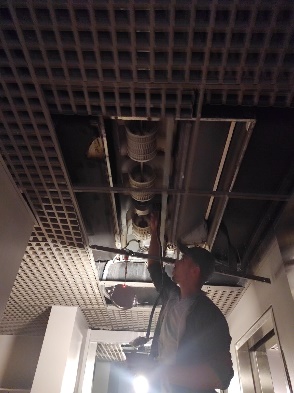 1bEkim 2022Ada bölgesinde kış sezonunda bütün çevre aydınlatmaları kapatılarak led projektörler takılmıştır.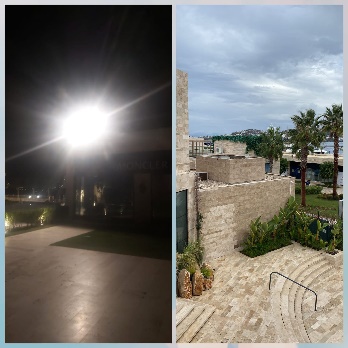 1cEkim 2022Reklam tabelaları kış mevsiminde %50 oranda kapatılarak, geri kalan %50’sine ise zaman ayarı yapılarak açık bırakılmıştır.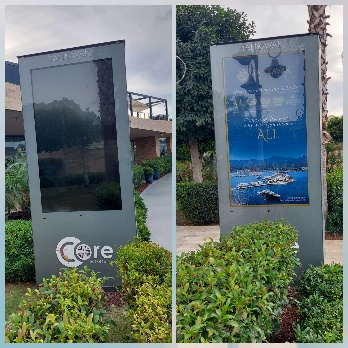 2SU TASARRUFUNA YÖNELİK UYGULAMALARSU TASARRUFUNA YÖNELİK UYGULAMALARSU TASARRUFUNA YÖNELİK UYGULAMALAR2a
Haziran 2022Marinanın peyzaj alanının bir kısmında otomatik zamanlayıcılı bahçe sulama sistemi kurulmuştur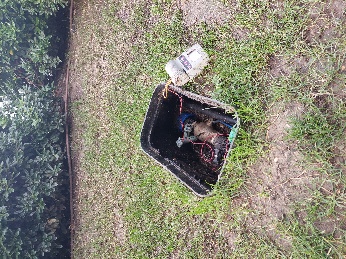 
2b
Mart, 2022
Deniz suyunu kullanım suyuna çeviren OZMOS cihazı kullanılarak büyük ölçüde temiz su tasarrufu sağlanmıştır.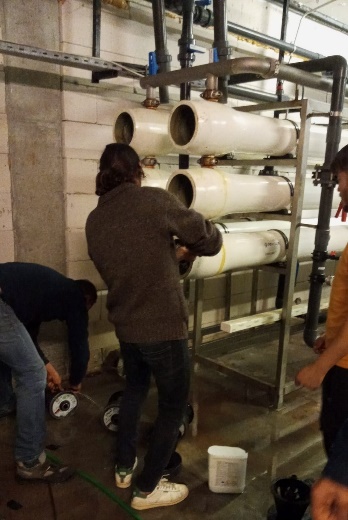 
2c
Eylül, 2022
Oksitlenme sonucu su kaçağı olmaması adına marinanın açık kalan elektrik-su pedestalleri özel su geçirmez brandalarla kapatılmıştır.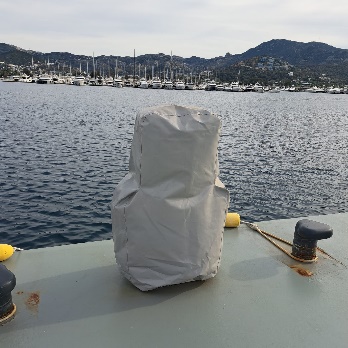 3HiJYEN KONULARINA YÖNELİK UYGULAMALARHiJYEN KONULARINA YÖNELİK UYGULAMALARHiJYEN KONULARINA YÖNELİK UYGULAMALAR3aAğustos, 2022Marinanın bütün ortak kullanım WC’ lerinde kâğıt havluluklar HIPA hava filtreli otomatik el kurutma makineleri ile değiştirilmiştir.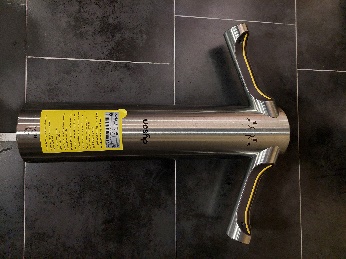 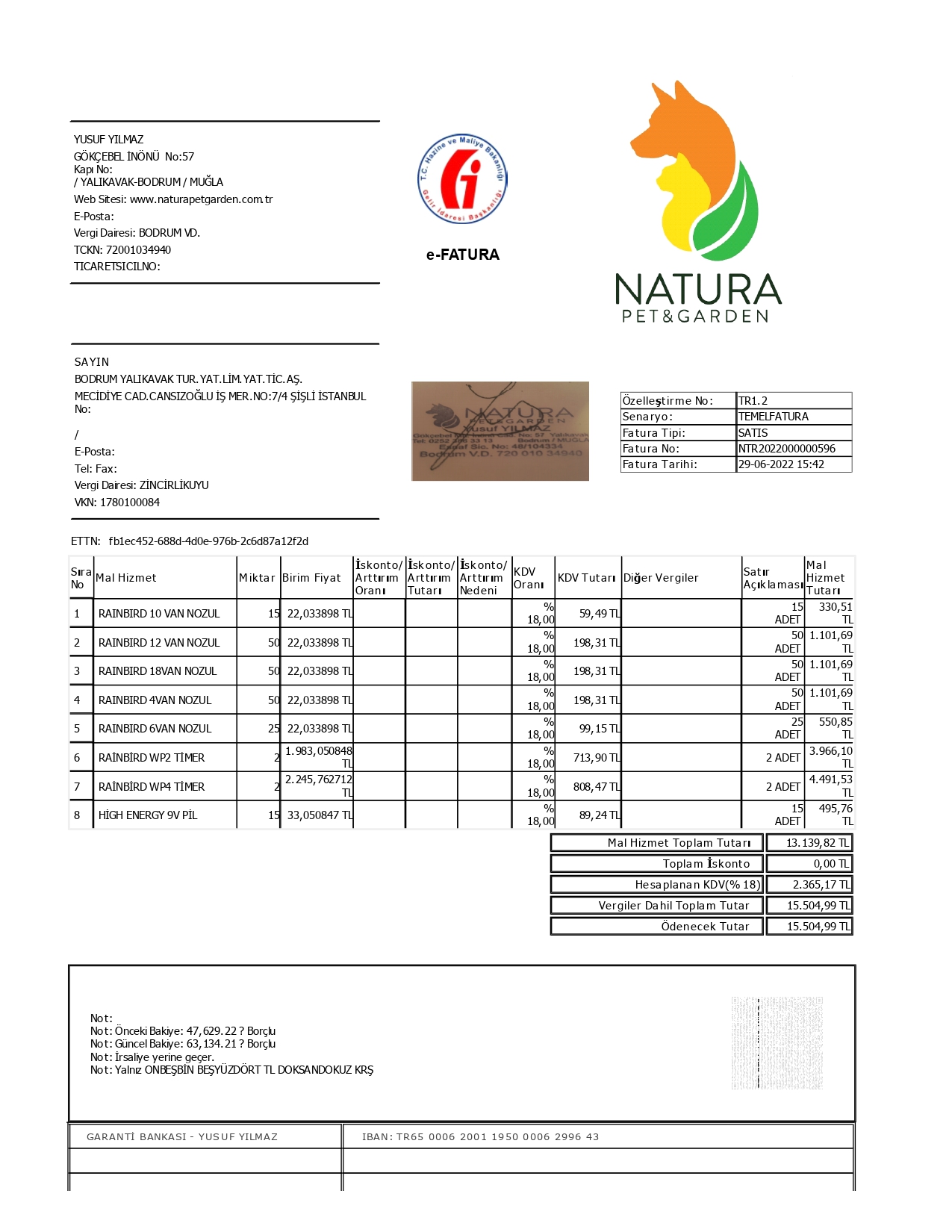 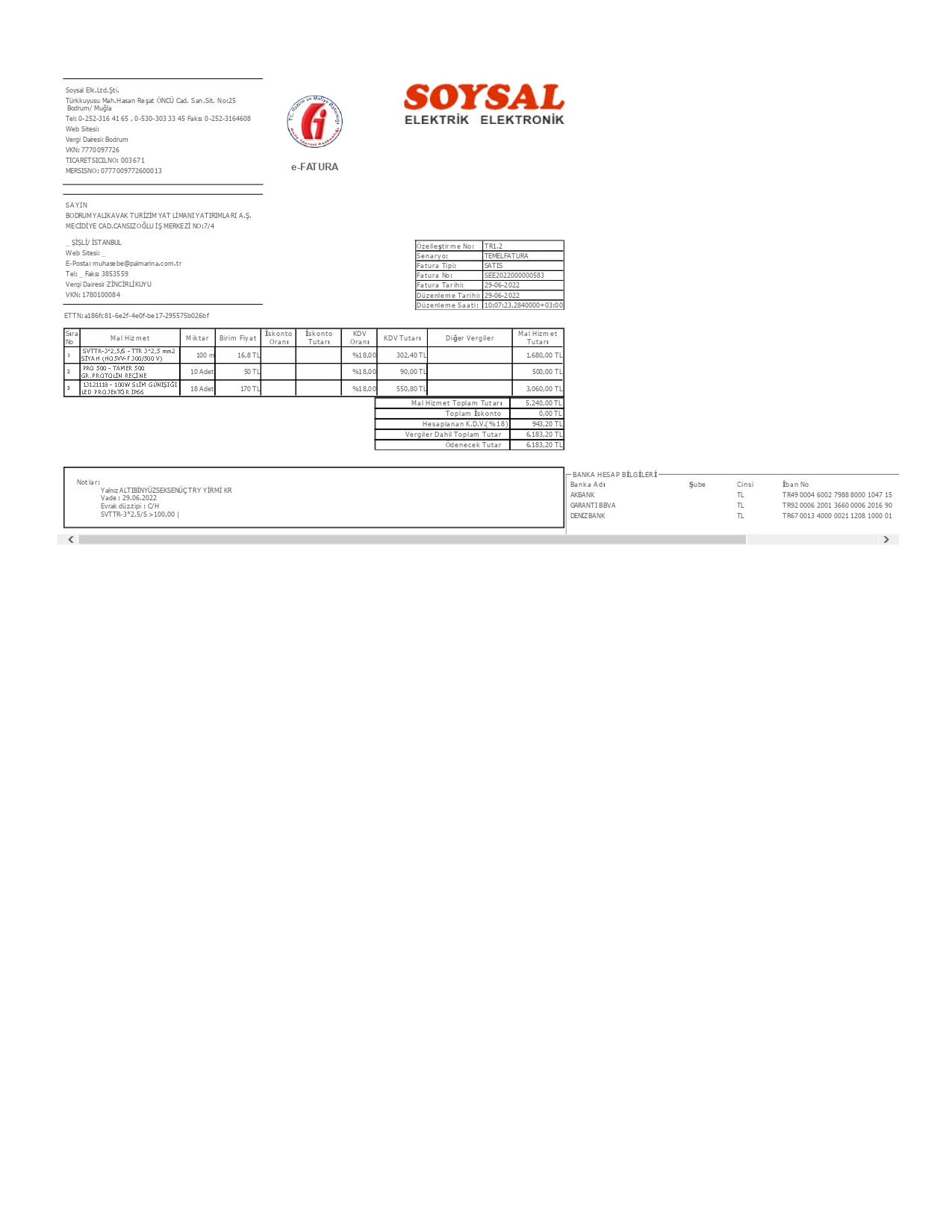 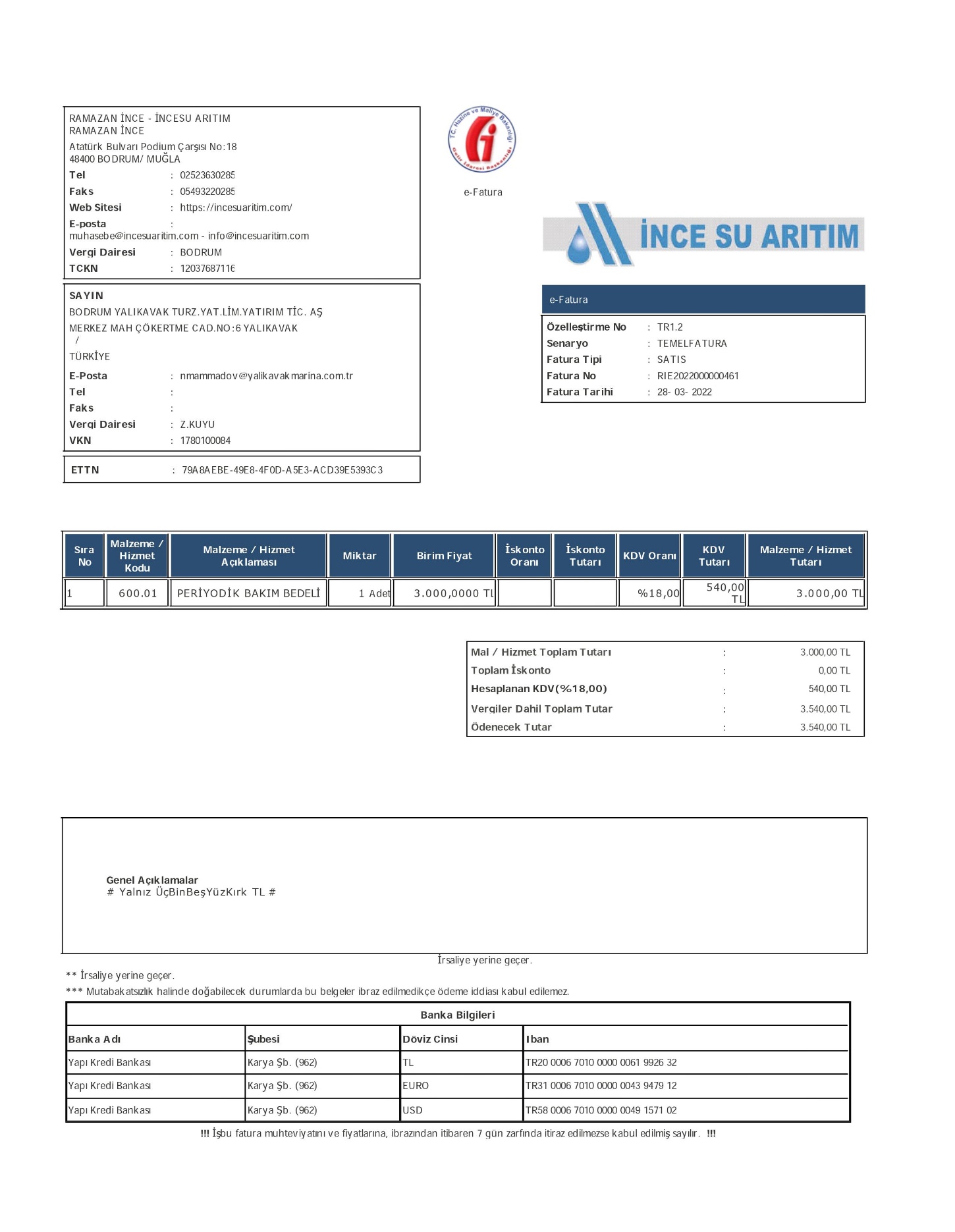 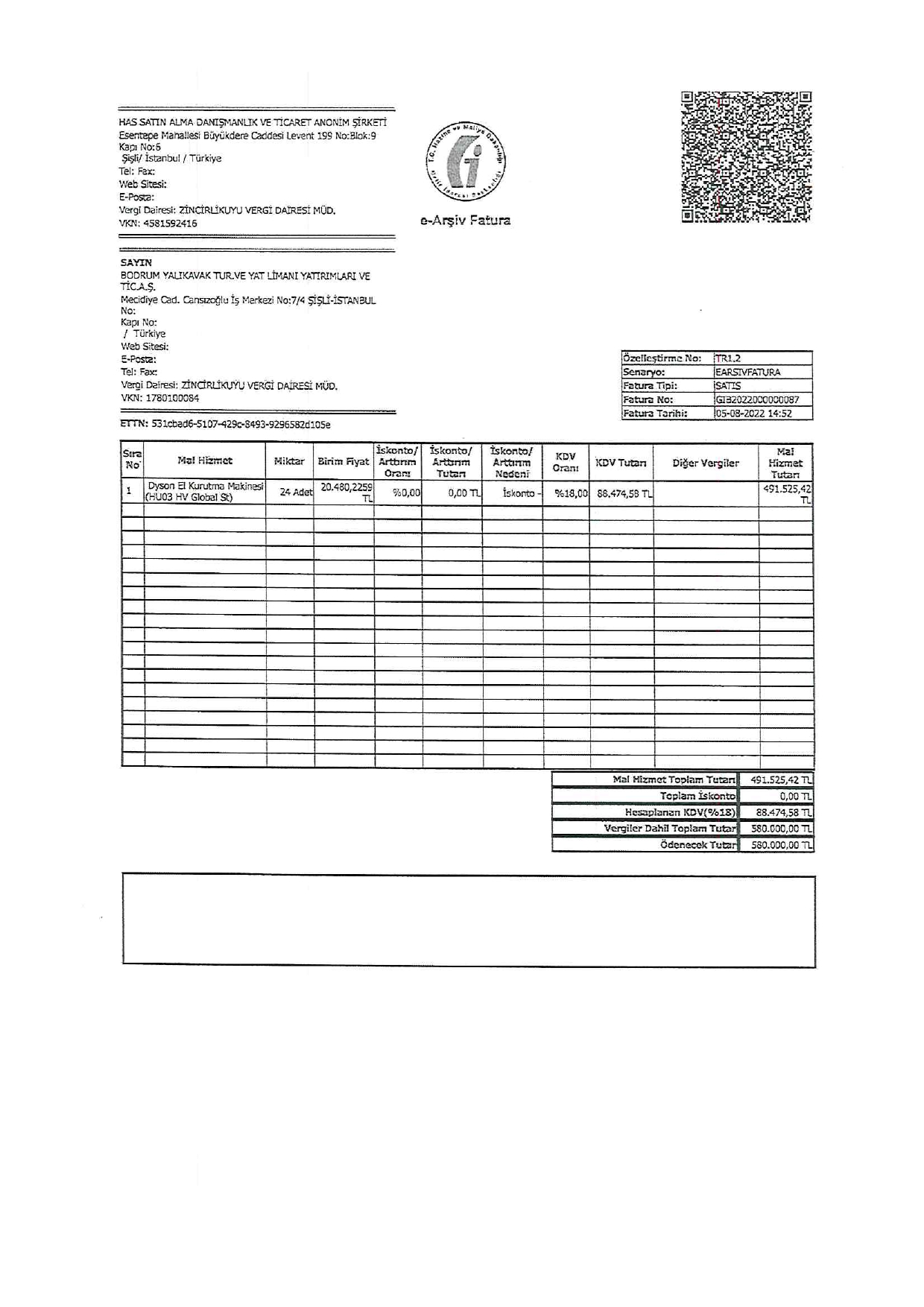 